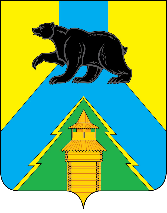 Российская ФедерацияИркутская областьУсть-Удинский районАДМИНИСТРАЦИЯ ПОСТАНОВЛЕНИЕот 08 августа 2023 г.  № 327п. Усть-УдаОб утверждении Порядка работы с обращениями инвесторов по каналу прямой и обратной связи на территории Усть-Удинского районаВ целях формирования благоприятного инвестиционного климата и обеспечения эффективного взаимодействия инвесторов с администрацией Усть-Удинского района при реализации инвестиционных проектов, руководствуясь Федеральным законом от 25.02.1999 г. № 39-ФЗ «Об инвестиционной деятельности в Российской Федерации, осуществляемой в форме капитальных вложений», статьями 22, 45 Устава РМО «Усть-Удинский район», администрация Усть-Удинского района ПОСТАНОВЛЯЕТ:1. Утвердить Порядок работы с обращениями инвесторов по каналу прямой и обратной связи на территории Усть-Удинского района (Приложение).2. Управлению делами администрации Усть-Удинского района (О.С. Толмачева) опубликовать настоящее постановление в газете «Усть-Удинске вести» и разместить его в информационно-телекоммуникационной сети "Интернет" на официальном сайте администрации Усть-Удинского района образования https://усть-уда.рф/.3. Контроль исполнения настоящего постановления оставляю за собойГлава администрации Усть-Удинского района                                                         С.Н. ЧемезовПриложение к постановлению администрации Усть-Удинского районаот 08 августа 2023 г.  № 327Порядок работы с обращениями инвесторов по каналу прямой и обратной связи на территории Усть-Удинского района1. Общие положения Настоящий Порядок определяет работу канала прямой и обратной связи для инвесторов, осуществляющих или планирующих осуществлять инвестиционную деятельность на территории Усть-Удинского района, а также порядок оперативного устранения нарушений нормативных правовых актов Усть-Удинского района, выявленных по результатам работы канала прямой и обратной связи. Канал прямой и обратной связи создан в целях обеспечения беспрепятственной стабильной прямой связи инвесторов, осуществляющих или планирующих осуществлять инвестиционную деятельность на территории Усть-Удинского района с главой администрации Усть-Удинского района, инвестиционным уполномоченным в Усть-Удинском районе для оперативного решения вопросов, возникающих в процессе инвестиционной деятельности с использованием средств телефонной связи, электронной почты и официального сайта администрации Усть-Удинского района. Уполномоченным органом Усть-Удинского района обеспечивающим работу канала прямой и обратной связи для инвесторов, осуществляющих или планирующих осуществлять инвестиционную деятельность на территории Усть-Удинского района, является экономический отдел администрации Усть-Удинского района (далее - Уполномоченный орган). Канал прямой и обратной связи для принятия обращений инвесторов отвечает требованиям: равного доступа инвесторов к информации, связанной с осуществлением инвестиционной деятельности на территории района; контроля результатов и сроков рассмотрения обозначенных инвестором вопросов и проблем; объективного, всестороннего и оперативного решения возникающих в процессе инвестиционной деятельности вопросов. 2. Порядок работы канала прямой и обратной связи5. Функцию канала прямой и обратной связи выполняют: доступные для заявителя номера телефонов канала прямой связи, информация о которых размещается на официальном сайте администрации Усть-Удинского района, в инвестиционном паспорте Усть-Удинского района; доступные для заявителя адреса электронной почты, информация о которых размещается на официальном сайте администрации Усть-Удинского района, в инвестиционном паспорте Усть-Удинского района; интернет-приемная на официальном сайте администрации Усть-Удинского района.Инвесторы имеют право воспользоваться любым способом осуществления прямой связи. Обращения инвесторов должны относиться к вопросам осуществления инвестиционной деятельности на территории Усть-Удинского района, таким как: реализация или намерение реализации инвестиционного проекта на территории Усть-Удинского района; оказание содействия инвестору в подборе земельного участка для реализации инвестиционного проекта; оказание содействия инвестору в инфраструктурном обеспечении земельного участка для реализации инвестиционного проекта; взаимодействие инвестора с органами местного самоуправления, содействие во взаимодействии с органами региональной власти; предоставление инвестору информации о доступных формах государственной и муниципальной поддержки, установленных региональным законодательством и муниципальными нормативными правовыми актами; иные вопросы, возникающие у инвестора, реализующего или предполагающего реализацию инвестиционного проекта. Обращения инвесторов вне зависимости от выбранного способа осуществления прямой связи подлежат регистрации главным специалистом управления делами администрации Усть-Удинского района в течение одного рабочего дня с даты их поступления, в случае поступления обращений инвесторов в выходной или нерабочий праздничный день их регистрация осуществляется в следующий за ним рабочий день. Прошедшие регистрацию обращения инвесторов направляются главе муниципального образования (в случае его отсутствия заместителю) для определения исполнителя по рассмотрению поступившего обращения инвестора (далее - исполнитель). В случае, если решение поставленных в обращении вопросов относится к компетенции нескольких должностных лиц, копия обращения в течение 3 (трех) рабочих дней со дня регистрации направляется соответствующим должностным лицам администрации. Инвестор вне зависимости от выбранного способа осуществления прямой связи при обращении сообщает: суть обращения с приложением при необходимости копий документов и материалов в электронной форме; фамилию, имя, отчество лица, обратившегося для оперативного решения вопросов; наименование юридического лица (индивидуального предпринимателя); контактные данные: номер телефона, юридический адрес и адрес электронной почты для получения ответа на обращение; желаемый способ получения ответа на обращение. В случае, если в обращении отсутствуют наименование организации, (ФИО индивидуального предпринимателя), телефон, адрес электронной почты или почтовый адрес для обратной связи, ответ на обращение не предоставляется. В случае, если обращение не относится к вопросам инвестиционной деятельности, оно рассматривается в порядке, установленном законодательством Российской Федерации. Исполнитель рассматривает обращение инвестора и за подписью руководителя или его заместителя направляет ответ на обращение инвестору, выбранным им способом, в течение 15 (пятнадцати) календарных дней со дня регистрации обращения. Одновременно копия ответа направляется в экономический отдел администрации Усть-Удинского района. В случае, если решение поставленных в обращении вопросов относится к компетенции нескольких должностных лиц, срок направления ответа на обращение может быть продлен до 20 (двадцати) календарных дней со дня регистрации обращения. Заявителю в течение 2 (двух) рабочих дней направляется уведомление о продлении сроков рассмотрения обращения или о переадресации обращения инвестора, в случае, если поставленный в обращении вопрос не относится к компетенции администрации Усть-Удинского района. Контроль за исполнением сроков, установленных настоящим Порядком, осуществляет уполномоченный орган. 3. Порядок оперативного устранения нарушений в нормативных правовых актах Усть-Удинского района, выявленных по результатам работы канала прямой связи17. В случае, если в результате работы канала прямой связи, выявлено наличие в нормативных правовых актах Усть-Удинского района положений, нарушающих права и законные интересы заявителя: администрацией Усть-Удинского района в течение 3 (трех) рабочих дней со дня регистрации поступившего обращения о нарушении в нормативных правовых актах администрации Усть-Удинского района готовится проект о внесении изменений в соответствующий нормативный правовой акт администрации Усть-Удинского района (далее - проект о внесении изменений);  проект о внесении изменений направляется на рассмотрение органов местного самоуправления в установленном порядке. 12. После устранения нарушений нормативных правовых актов администрации Усть-Удинского района, выявленных по результатам работы каналов прямой связи, администрация Усть-Удинского района уведомляет об этом инвестора в течение 3 (трех) рабочих дней со дня внесения изменений. Начальник экономического отдела администрации Усть-Удинского района                                                        Л.С.Кочкина